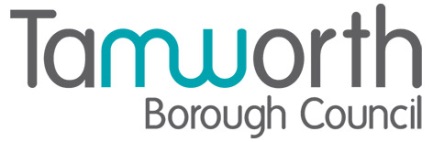 LICENSING ACT 2003Premises Licence Summary                                          The Fox Inn Part One – Premises DetailsPart TwoDated this 09th March 2023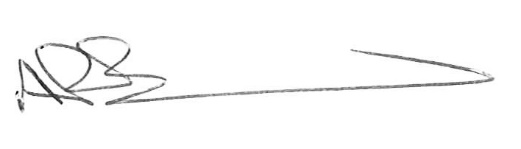 Andrew BarrattChief ExecutivePaul Holmes___________________________________Countersigned:Address to which all communication should be sent:Licensing, Public ProtectionTamworth Borough Council, Marmion House, Lichfield Street, Tamworth, B79 7BZTel 01827 709445 Postal address of premises, or if none, ordnance survey map reference or descriptionThe Fox Inn105 High Street, Dosthill, Tamworth, Staffordshire, B77 1LQ Postal address of premises, or if none, ordnance survey map reference or descriptionThe Fox Inn105 High Street, Dosthill, Tamworth, Staffordshire, B77 1LQ Post Town                Tamworth   Post Code    B77 1LQTelephone number  01827 280847Telephone number  01827 280847Where the licence is time limited the datesThis licence is not time limited Licensable activities authorised by the licence Live MusicRecorded MusicLate Night Refreshment Supply of Alcohol - (On & Off Supplies)Opening hoursThe times the licence authorises the carrying out of licensable activitiesLive MusicThe times the licence authorises the carrying out of licensable activitiesLive MusicThe times the licence authorises the carrying out of licensable activitiesLive MusicIndoorsFromToSunday11:0000:00Monday10:0000:00Tuesday10:0000:00 Wednesday10:0000:00Thursday10:0001:00Friday10:0001:00Saturday10:0001:00 Non- standard timingsFor each May/ Spring/ Whitsun and August Bank Holiday weekend:Friday, Saturday -     10:00 to 02:00 hours the following daySunday         -      11:00 to 01:00 hours the following dayMonday     -      10:00 to 01:00 hours the following day.For Easter Bank Holiday Weekend:Thursday, Friday, Saturday -   10:00 to 02:00 hours the following daySunday   -     11:00 to 01:00 hours the following dayMonday  -      10:00 to 01:00 hours the following day.When Christmas Eve or Boxing Day falls on:Monday, Tuesday, Wednesday -10:00 to 01:00 hours the following dayThursday, Friday, Saturday    -   10:00 to 02:00 hours the following daySunday    -            11:00 to 01:00 hours the following day.When New Year's Eve Falls on:Monday to Saturday  -   10:00 hours to 23:00 hoursSunday        -    12:00 hours to 22:30 hours On New Year's Eve:    From the end of permitted hours on New Year's Eve to the start of permitted hours on the following day (which would be 10:00 hours if New Year's Day falls on weekday, or 12 noon on a Sunday).Non- standard timingsFor each May/ Spring/ Whitsun and August Bank Holiday weekend:Friday, Saturday -     10:00 to 02:00 hours the following daySunday         -      11:00 to 01:00 hours the following dayMonday     -      10:00 to 01:00 hours the following day.For Easter Bank Holiday Weekend:Thursday, Friday, Saturday -   10:00 to 02:00 hours the following daySunday   -     11:00 to 01:00 hours the following dayMonday  -      10:00 to 01:00 hours the following day.When Christmas Eve or Boxing Day falls on:Monday, Tuesday, Wednesday -10:00 to 01:00 hours the following dayThursday, Friday, Saturday    -   10:00 to 02:00 hours the following daySunday    -            11:00 to 01:00 hours the following day.When New Year's Eve Falls on:Monday to Saturday  -   10:00 hours to 23:00 hoursSunday        -    12:00 hours to 22:30 hours On New Year's Eve:    From the end of permitted hours on New Year's Eve to the start of permitted hours on the following day (which would be 10:00 hours if New Year's Day falls on weekday, or 12 noon on a Sunday).Non- standard timingsFor each May/ Spring/ Whitsun and August Bank Holiday weekend:Friday, Saturday -     10:00 to 02:00 hours the following daySunday         -      11:00 to 01:00 hours the following dayMonday     -      10:00 to 01:00 hours the following day.For Easter Bank Holiday Weekend:Thursday, Friday, Saturday -   10:00 to 02:00 hours the following daySunday   -     11:00 to 01:00 hours the following dayMonday  -      10:00 to 01:00 hours the following day.When Christmas Eve or Boxing Day falls on:Monday, Tuesday, Wednesday -10:00 to 01:00 hours the following dayThursday, Friday, Saturday    -   10:00 to 02:00 hours the following daySunday    -            11:00 to 01:00 hours the following day.When New Year's Eve Falls on:Monday to Saturday  -   10:00 hours to 23:00 hoursSunday        -    12:00 hours to 22:30 hours On New Year's Eve:    From the end of permitted hours on New Year's Eve to the start of permitted hours on the following day (which would be 10:00 hours if New Year's Day falls on weekday, or 12 noon on a Sunday).The times the licence authorises the carrying out of licensable activitiesRecorded MusicNo restriction on hoursThe times the licence authorises the carrying out of licensable activitiesLate Night Refreshment The times the licence authorises the carrying out of licensable activitiesLate Night Refreshment The times the licence authorises the carrying out of licensable activitiesLate Night Refreshment FromToSundayMonday23:0023:30Tuesday23:0023:30Wednesday23:0023:30Thursday23:0023:30Friday23:0023:30Saturday23:0023:30The times the licence authorises the carrying out of licensable activitiesSupply of Alcohol - (On & Off Supplies)The times the licence authorises the carrying out of licensable activitiesSupply of Alcohol - (On & Off Supplies)The times the licence authorises the carrying out of licensable activitiesSupply of Alcohol - (On & Off Supplies)FromToSunday11:00 00:00Monday10:00 00:00Tuesday10:00 00:00Wednesday10:00 00:00Thursday10:00 01:00Friday10:00 01:00Saturday10:00 01:00Non-standard timingsFor each May/ Spring/ Whitsun and August Bank Holiday weekend:Friday, Saturday - 10:00 to 02:00 hours the following daySunday  -    11:00 to 01:00 hours the following dayMonday   -    10:00 to 01:00 hours the following day.For Easter Bank Holiday Weekend:Thursday, Friday, Saturday -   0:00 to 02:00 hours the following daySunday     -       11:00 to 01:00 hours the following dayMonday  -    10:00 to 01:00 hours the following day.When Christmas Eve or Boxing Day falls on:Monday, Tuesday, Wednesday -10:00 to 01:00 hours the following dayThursday, Friday, Saturday    - 10:00 to 02:00 hours the following daySunday -   11:00 to 01:00 hours the following day.When New Year's Eve Falls on:Monday to Saturday  -   10:00 hours to 23:00 hoursSunday -     12:00 hours to 22:30 hours On New Year's Eve:  From the end of permitted hours on New Year's Eve to the start of permitted hours on the following day (which would be 10:00 hours if New Year's Day falls on weekday, or 12 noon on a Sunday).Non-standard timingsFor each May/ Spring/ Whitsun and August Bank Holiday weekend:Friday, Saturday - 10:00 to 02:00 hours the following daySunday  -    11:00 to 01:00 hours the following dayMonday   -    10:00 to 01:00 hours the following day.For Easter Bank Holiday Weekend:Thursday, Friday, Saturday -   0:00 to 02:00 hours the following daySunday     -       11:00 to 01:00 hours the following dayMonday  -    10:00 to 01:00 hours the following day.When Christmas Eve or Boxing Day falls on:Monday, Tuesday, Wednesday -10:00 to 01:00 hours the following dayThursday, Friday, Saturday    - 10:00 to 02:00 hours the following daySunday -   11:00 to 01:00 hours the following day.When New Year's Eve Falls on:Monday to Saturday  -   10:00 hours to 23:00 hoursSunday -     12:00 hours to 22:30 hours On New Year's Eve:  From the end of permitted hours on New Year's Eve to the start of permitted hours on the following day (which would be 10:00 hours if New Year's Day falls on weekday, or 12 noon on a Sunday).Non-standard timingsFor each May/ Spring/ Whitsun and August Bank Holiday weekend:Friday, Saturday - 10:00 to 02:00 hours the following daySunday  -    11:00 to 01:00 hours the following dayMonday   -    10:00 to 01:00 hours the following day.For Easter Bank Holiday Weekend:Thursday, Friday, Saturday -   0:00 to 02:00 hours the following daySunday     -       11:00 to 01:00 hours the following dayMonday  -    10:00 to 01:00 hours the following day.When Christmas Eve or Boxing Day falls on:Monday, Tuesday, Wednesday -10:00 to 01:00 hours the following dayThursday, Friday, Saturday    - 10:00 to 02:00 hours the following daySunday -   11:00 to 01:00 hours the following day.When New Year's Eve Falls on:Monday to Saturday  -   10:00 hours to 23:00 hoursSunday -     12:00 hours to 22:30 hours On New Year's Eve:  From the end of permitted hours on New Year's Eve to the start of permitted hours on the following day (which would be 10:00 hours if New Year's Day falls on weekday, or 12 noon on a Sunday).The times the licence authorises the carrying out of licensable activitiesOpening hoursThe times the licence authorises the carrying out of licensable activitiesOpening hoursThe times the licence authorises the carrying out of licensable activitiesOpening hoursFromToSunday11:00 00:30Monday10:00 00:30Tuesday10:00 00:30Wednesday10:00 00:30Thursday10:00 01:30Friday10:00 01:30Saturday10:00 01:30Non-standard timingsFor each May/ Spring/ Whitsun and August Bank Holiday weekend:Friday, Saturday -  10:00 to 02:30 hours the following daySunday  -    11:00 to 01:30 hours the following dayMonday -    10:00 to 01:30 hours the following day.For Easter Bank Holiday Weekend:Thursday, Friday, Saturday -   10:00 to 02:30 hours the following daySunday  -    11:00 to 01:30 hours the following dayMonday  -    10:00 to 01:30 hours the following day.When Christmas Eve or Boxing Day falls on:Monday, Tuesday, Wednesday - 10:00 to 01:30 hours the following dayThursday, Friday, Saturday    -     10:00 to 02:30 hours the following daySunday   -      11:00 to 01:30 hours the following day.From the end of permitted hours on New Year's Eve to the start of permitted hours on the following day (which would be 10:00 hours if New Year's Day falls on weekday, or 12:00 hours if a Sunday).Non-standard timingsFor each May/ Spring/ Whitsun and August Bank Holiday weekend:Friday, Saturday -  10:00 to 02:30 hours the following daySunday  -    11:00 to 01:30 hours the following dayMonday -    10:00 to 01:30 hours the following day.For Easter Bank Holiday Weekend:Thursday, Friday, Saturday -   10:00 to 02:30 hours the following daySunday  -    11:00 to 01:30 hours the following dayMonday  -    10:00 to 01:30 hours the following day.When Christmas Eve or Boxing Day falls on:Monday, Tuesday, Wednesday - 10:00 to 01:30 hours the following dayThursday, Friday, Saturday    -     10:00 to 02:30 hours the following daySunday   -      11:00 to 01:30 hours the following day.From the end of permitted hours on New Year's Eve to the start of permitted hours on the following day (which would be 10:00 hours if New Year's Day falls on weekday, or 12:00 hours if a Sunday).Non-standard timingsFor each May/ Spring/ Whitsun and August Bank Holiday weekend:Friday, Saturday -  10:00 to 02:30 hours the following daySunday  -    11:00 to 01:30 hours the following dayMonday -    10:00 to 01:30 hours the following day.For Easter Bank Holiday Weekend:Thursday, Friday, Saturday -   10:00 to 02:30 hours the following daySunday  -    11:00 to 01:30 hours the following dayMonday  -    10:00 to 01:30 hours the following day.When Christmas Eve or Boxing Day falls on:Monday, Tuesday, Wednesday - 10:00 to 01:30 hours the following dayThursday, Friday, Saturday    -     10:00 to 02:30 hours the following daySunday   -      11:00 to 01:30 hours the following day.From the end of permitted hours on New Year's Eve to the start of permitted hours on the following day (which would be 10:00 hours if New Year's Day falls on weekday, or 12:00 hours if a Sunday).Where the licence authorises supplies of alcohol whether these are on and/or off suppliesOn and off suppliesName, (registered) address of holder of premises licencePunch Partnership (PTL) Limited Elsey Court, 20-22 Great Titchfield Street, London, W1W 8BETelephone – Not KnownRegistered number of holder, for example company number, charity number (where applicable)03512363Name of designated premises supervisor where the premises licence authorises the supply of alcoholOmar GhalwshState whether access to the premises by children is restricted or prohibitedAccess is restricted